STANDARDY PROWADZENIA DORADZTWAI WSTĘP
W związku z realizacją działań doradczych w ramach projektu „Efektywne wspomaganie to wyższa jakość edukacji” opracowane zostały niniejsze standardy. Zbiór ten stanowi minimalne wymagania, jakie powinny być stosowane w procesie doradztwa, nie tylko wobec uczestników projektu, ale również wobec trenerów prowadzących wsparcie. Zawarte zasady pomogą realizować działania w taki sposób, aby w jak najlepszym stopniu pomóc grupie docelowej. Dzięki tym wytycznym łatwiej będzie osiągnąć spójne i zgodne z zasadami efekty wspomagania. Jednocześnie stosowanie tych zasad jest gwarantem równościowego świadczenia usług i spełniania minimalnych standardów.Wspomniane wspomaganie zgodnie z wytycznymi: 	

„polega na zaplanowaniu i przeprowadzeniu działań, mających na celu poprawę jakości pracy szkoły lub placówki w zakresie wskazanym przez szkołę lub placówkę, wynikających z potrzeb szkoły lub placówki, obejmujące:• pomoc w diagnozowaniu potrzeb szkoły lub placówki,• ustalenie sposobów działania prowadzących do zaspokojenia potrzeb szkoły lub placówki,• zaplanowanie form wspomagania i ich realizację,• wspólną ocenę efektów i opracowanie wniosków z realizacji zaplanowanych form wspomagania.”
Zatem cała ścieżka doradztwa powinna zawierać wszystkie powyższe elementy, a wszelkie działania muszą być zgodne z wypracowanymi regułami.  Dlatego też doradztwo powinno finalnie cechować się:

a) skutecznością – na podstawie osiągniętych celów i rozwiązania problemu,b) efektywnością – na podstawie uzyskanych efektów w stosunku do ilości doradztwa,c) użytecznością – na podstawie oceny ewaluacyjnejd) trwałością – po wykonaniu zadań, których doradztwo dotyczyło.







II STANDARDY ETYCZNE DORADZTWA

III STANDARDY TECHNICZNE
IV RÓWNOŚCIOWE ZARZĄDZANIE DORADZTWEM
V WYMAGANIA MERYTORYCZNE WOBEC DORADCÓW
Zgodnie z dokumentacją projektu, doradcy/trenerzy muszą spełniać minimalne standardy, które wymienione są poniżej:	
1. Wykształcenie wyższe magisterskie.2. Minimum 2-letnie doświadczenie zawodowe w pracy nauczyciela lub pedagoga/psychologa 
w szkole/przedszkolu/placówce oświatowej.3. Formalne przygotowanie do pracy trenera (certyfikat trenera lub zaświadczenie 
o ukończeniu studiów podyplomowych/kursów/szkoleń z zakresu umiejętności trenerskich) – minimum 120 godzin dydaktycznych.4. Doświadczenie w prowadzeniu szkoleń dla pracowników systemu oświaty z zakresu zagadnień związanych z kształtowaniem wybranych kompetencji kluczowych u uczniów (obszar kompetencji powinien być powiązany z tematyką realizowanego programu szkolenia) – co najmniej 150 godzin dydaktycznych w ciągu ostatnich 3 lat, w tym co najmniej 
50 godzin dydaktycznych szkoleń dla pracowników poradni psychologiczno-pedagogicznych, placówek doskonalenia nauczycieli i bibliotek pedagogicznych, doradców metodycznych 
w różnych obszarach pracy szkoły.5. Doświadczenie w zakresie wspomagania szkół, rozumianego zgodnie z zapisami prawa
 – w roli osoby prowadzącej bezpośrednio wspomaganie szkół/przedszkoli lub doświadczenie 
w roli trenera na szkoleniu pracowników systemu wspomagania lub dyrektorów szkół/przedszkoli w zakresie wspomagania szkół w rozwoju – minimum 60 godzin dydaktycznych.	
6. Doświadczenie w opracowywaniu scenariuszy szkoleń (minimum 3 scenariusze szkoleń trwających co najmniej 20 godzin dydaktycznych każde) i materiałów szkoleniowych 
dla pracowników systemu oświaty.7. W przypadku osób realizujących części e-learningowej szkoleń również doświadczenie 
w prowadzeniu szkoleń e-learningowych dla pracowników systemu oświaty z zakresu zagadnień związanych z kształtowaniem kompetencji kluczowych uczniów (min. 60 godzin dydaktycznych).
Powyższe elementy są minimalnymi wymogami, jakie musi spełniać osoba świadcząca usługi doradcze. Standardy merytoryczne powinny być sprawdzone przed rozpoczęciem doradztwa przez, co najmniej oświadczenie o spełnieniu powyższych kryteriów przez doradcę i dokument w postaci CV. Obydwa dokumenty muszą być podpisane przez osobę, której dotyczą. VI ZAPLECZE TECHNICZNE
Miejsce prowadzenia doradztwa
1) doradztwo stacjonarne: 	
a) miejsce doradztwa powinno być usytuowane w miejscu łatwo dostępnym i posiadać dostęp do komunikacji publicznej.	b) aranżacja przestrzeni – powierzchni pomieszczenia gdzie odbywa się doradztwo musi być odpowiednia.
c) miejsce doradztwa musi być dostosowane do potrzeb uczestników (np. dla osób niepełnosprawnych ruchowo – winda, niska kondygnacja, itp.)	

2) doradztwo niestacjonarne:	

- prowadzenie doradztwa niestacjonarnego odbywa się tylko i wyłącznie  z wykorzystaniem:
a) numeru telefonu podanego w formularzu kontaktowym,	
b) poczty elektronicznej wskazanej przez pracowników biura projektu,	
c) z wykorzystaniem platform edukacyjnych, wskazanych przez pracowników biura projektu.Osoby prowadzące doradztwo niestacjonarne powinny zwrócić uwagę na następujące elementy:

W przypadku doradztwa niestacjonarnego istnieje BEZWZGLĘDNY zakaz logowania się przez doradców na indywidualne konta uczestników. 	
Doradcy mają również obowiązek poinformować uczestników projektu o tym, 
że hasła dostępu do platform edukacyjnych powinny być zabezpieczone silnym hasłem (składającym się z co najmniej 8 znaków i zawierających małą, dużą literę i znak specjalny) i znane tylko im. Każdy z doradców powinien posiadać również upoważnienie do przetwarzania danych osobowych uczestników. Rejestr upoważnień prowadzi realizator projektu.	

Informacje związane z przetwarzaniem danych osobowych, z którymi powinni zapoznać się uczestnicy projektu stanowią ZAŁĄCZNIK nr 1. VII NARZĘDZIA WYKORZYSTYWANE W POSZCZEGÓLNYCH KOMPETENCJACH1. TIK  - cyfrowo informatyczna	

2. Matematyczno – przyrodnicza	



3. Postaw innowacyjności, kreatywności i pracy zespołowej	
4. Umiejętności uczenia się poprzez nauczanie eksperymentalne i doświadczenie	5. Porozumiewania się w językach obcych	

Zestawienia stanowią jedynie przykład zasobów, z jakich powinno korzystać się przy prowadzeniu doradztwa. Zaleca się, aby narzędzia i zasoby były dostosowane do specyfiki kompetencji i były zróżnicowane pod względem formy.	Jednocześnie nie ma przeciwwskazań do stosowania zasobów wskazanych w innych kompetencjach, jeśli są one zgodne z programem 	lub wykorzystywania narzędzi spoza wskazanego katalogu.	VIII WYBÓR NAJKORZYSTNIEJSZEGO DORADZTWAW ramach projektu zapewnione są cztery formy doradztwa:
Ich wybór powinien uwzględniać niniejsze standardy, a każdy z doradców jest zobowiązany do wyboru takiej formy doradztwa, która będzie miała swoje uzasadnienie i przyniesie jak najlepsze efekty. Poniższy przykład stanowią jedynie podpowiedź dla stosowania podziału. Ostateczny wybór formy doradztwa należy do trenera prowadzącego daną kompetencję. Rekomenduje się, aby doradztwo indywidualne stacjonarne było formą doradztwa najbardziej zaufanego i dotyczyło spraw/danych/dokumentów, które powinny być potraktowane 
z zapewnieniem jak najlepszej opieki, zaufania i odbywać się bez udziału osób trzecich.  
IX. SCIEŻKI DORADZTWA
Każda ścieżka doradztwa powinna rozpocząć się od formy stacjonarnej. Rekomendowane jest, aby pierwsze wsparcie doradcze uczestnicy otrzymali 
w formie stacjonarnego wsparcia grupowego. 	
1. Doradztwo indywidualne, stacjonarne: 
-  identyfikacja uczestnika i przedstawienie mu zakresu doradztwa – na tym etapie osoba korzystająca z doradztwa powinna zostać poinformowana o  warunkach i zasadach, na jakich doradztwo będzie się odbywać. Wszelkie wątpliwości powinny zostać wyjaśnione uczestnikowi przed otrzymaniem pierwszego wsparcia doradczego. Doradca i uczestnik mogą na bieżąco modyfikować formę doradztwa, jednak musi ona spełniać warunki niniejszego kodeksu doradztwa. - identyfikacja potrzeb – za pomocą wybranych narzędzi diagnostycznych doradca określa lukę kompetencyjną charakterystyczną dla danego obszaru. Identyfikuje problemy  
i konsultuje je z uczestnikiem projektu. Konsultacja odbywa się już po diagnozie.  	
- przygotowanie planu/ścieżki doradztwa – doradca przygotowuje ścieżkę doradztwa, a także ustala harmonogram i wybiera odpowiednie narzędzia w zależności od rodzaju wsparcia. 
- przeprowadzenie doradztwa – przeprowadzenie doradztwa odbywa się zgodnie 
ze standardami. - ewaluacja form wsparcia – doradca zobowiązany jest do monitorowania postępów a także oceny przydatności wsparcia. Jednocześnie uczestnik projektu musi mieć możliwość anonimowej oceny udzielonego wsparcia (punkt 7). Wybór formy monitorowania postępów jest dowolny, jednak powinna ona jednoznacznie wskazywać na postępy w danym obszarze doradztwa. 
Przykładową ścieżkę doradztwa dla kompetencji matematyczno - przyrodniczej prezentuje załącznik nr 2.	

2. Doradztwo grupowe, stacjonarne -  identyfikacja grup i przedstawienie wszystkim osobom w grupie zakresu doradztwa – 
na tym etapie grupa korzystająca z doradztwa powinna zostać poinformowana o  warunkach 
i zasadach, na jakich doradztwo będzie się odbywać. Wszelkie wątpliwości powinny zostać wyjaśnione uczestnikom przed otrzymaniem pierwszego wsparcia doradczego. Doradca 
i uczestnicy mogą na bieżąco modyfikować formę doradztwa, jednak musi ona spełniać warunki niniejszego kodeksu doradztwa. Jednocześnie doradztwo grupowe nie może wyczerpywać elementów doradztwa indywidualnego i analizować przypadków pojedynczej osoby. Doradztwo grupowe powinno skupiać się na elementach obejmujących np. ogólne zasady tworzenia rocznych planów wspomagania.	

- identyfikacja potrzeb – za pomocą wybranych narzędzi diagnostycznych doradca określa problemy w danej grupie. Wybiera tylko te, które dotyczą ogólnych i wspólnych dla danej grupy zagadnień. Zaleca się, aby podczas doradztwa grupowego udzielać wsparcia dla tworzenia dokumentów niezbędnych dla wspomagania a podczas doradztwa indywidualnego konsultować już samo przeprowadzanie wspomagania w danej placówce.  	

- przygotowanie planu/ścieżki doradztwa – doradca przygotowuje ścieżkę doradztwa a także ustala harmonogram i wybiera odpowiednie narzędzia w zależności od rodzaju wsparcia. 
W przypadku rozbieżności wybiera problem, który wstępuje u największej liczby osób, natomiast przy równym rozkładzie decyduje samodzielnie o wyborze tematyki. Doradca bierze również pod uwagę doradztwo niestacjonarne.	
-  przeprowadzenie doradztwa – przeprowadzenie doradztwa odbywa się zgodnie ze standardami.

- ewaluacja form wsparcia – doradca zobowiązany jest do monitorowania postępów a także oceny przydatności wsparcia. Jednocześnie uczestnik projektu musi mieć możliwość anonimowej oceny udzielonego wsparcia (punkt 7). Wybór formy monitorowania postępów jest dowolny, jednak powinna ona jednoznacznie wskazywać na postępy w danym obszarze doradztwa.

3. Doradztwo indywidualne, niestacjonarne:	-  identyfikacja uczestnika i przedstawienie mu zakresu doradztwa lub kontunuowanie doradztwa  – na tym etapie osoba korzystająca z doradztwa powinna zostać poinformowana o  warunkach i zasadach, na jakich będzie się doradztwo odbywać. Wszelkie wątpliwości powinny zostać wyjaśnione uczestnikowi przed otrzymaniem pierwszego wsparcia doradczego. Doradca i uczestnik mogą na bieżąco modyfikować formę doradztwa, jednak musi ona spełniać warunki niniejszego kodeksu doradztwa. Możliwe również, że identyfikacja uczestnika nastąpiła już podczas wsparcia stacjonarnego. - identyfikacja potrzeb – za pomocą wybranych narzędzi diagnostycznych doradca określa lukę kompetencyjną charakterystyczną dla danego obszaru. Identyfikuje problemy  i konsultuje je z uczestnikiem projektu. Konsultacja odbywa się już po diagnozie. Możliwe również, iż doradztwo takie będzie kontynuacją diagnozy przeprowadzonej stacjonarnie. - przygotowanie planu/ścieżki doradztwa – doradca przygotowuje ścieżkę doradztwa a także ustala harmonogram i wybiera odpowiednie narzędzia w zależności od rodzaju wsparcia. Możliwe również, że harmonogram i narzędzia oraz rodzaj wsparcia zostały ustalone podczas wsparcia stacjonarnego.- przeprowadzenie doradztwa – przeprowadzenie doradztwa odbywa się zgodnie ze standardami. - ewaluacja form wsparcia – doradca zobowiązany jest do monitorowania postępów a także oceny przydatności wsparcia. Jednocześnie uczestnik projektu musi mieć możliwość anonimowej oceny udzielonego wsparcia (punkt 7). Wybór formy monitorowania postępów jest dowolny, jednak powinna ona jednoznacznie wskazywać na postępy w danym obszarze doradztwa. Ewaluacja powinna mieć w tym przypadku formę on – line.	
 
4. Doradztwo grupowe, niestacjonarne:	

-  identyfikacja grup i przedstawienie wszystkim osobom w grupie zakresu doradztwa – na tym etapie grupa korzystająca z doradztwa powinna zostać poinformowana o  warunkach i zasadach, na jakich będzie się doradztwo odbywać. Wszelkie wątpliwości powinny zostać wyjaśnione uczestnikom przed otrzymaniem pierwszego wsparcia doradczego. Doradca i uczestnicy mogą na bieżąco modyfikować formę doradztwa, jednak musi ona spełniać warunki niniejszego kodeksu doradztwa. Jednocześnie doradztwo grupowe nie może wyczerpywać elementów doradztwa indywidualnego i analizować przypadków pojedynczej osoby. Doradztwo grupowe powinno skupiać się na elementach obejmujących np. ogólne zasady tworzenia rocznych planów wspomagania.	 Możliwe również, że identyfikacja grup nastąpiła już podczas wsparcia stacjonarnego.- identyfikacja potrzeb – za pomocą wybranych narzędzi diagnostycznych doradca określa problemy w danej grupie. Wybiera tylko te, które dotyczą ogólnych i wspólnych dla danej grupy zagadnień. Zaleca się, aby podczas doradztwa grupowego udzielać wsparcia dla tworzenia dokumentów niezbędnych dla wspomagania a podczas doradztwa indywidualnego konsultować już samo przeprowadzanie wspomagania w danej placówce. Możliwe również, 
iż doradztwo takie będzie kontynuacją diagnozy przeprowadzonej stacjonarnie.  	- przygotowanie planu/ścieżki doradztwa – doradca przygotowuje ścieżkę doradztwa, a także ustala harmonogram i wybiera odpowiednie narzędzia w zależności od rodzaju wsparcia. W przypadku rozbieżności wybiera problem, który wstępuje u największej liczby osób, natomiast przy równym rozkładzie decyduje samodzielnie o wyborze tematyki.	-  przeprowadzenie doradztwa – przeprowadzenie doradztwa odbywa się zgodnie ze standardami.- ewaluacja form wsparcia – doradca zobowiązany jest do monitorowania postępów, a także oceny przydatności wsparcia. Jednocześnie uczestnik projektu musi mieć możliwość anonimowej oceny udzielonego wsparcia (punkt 7). Wybór formy monitorowania postępów jest dowolny, jednak powinna ona jednoznacznie wskazywać na postępy w danym obszarze doradztwa. Ewaluacja powinna mieć w tym przypadku formę on – line.	 


5. Organizacja sieci współpracy:	

Podstawowym celem prowadzenia sieci współpracy jest wymiana doświadczeń i proces wzajemnego samokształcenia. W związku w powyższym minimalnym wymogiem będzie:
- diagnozowanie potrzeb rozwojowych i planowanie działań uczestników sieci poprzez gromadzenie i analizowanie informacji o potrzebach uczestników i planowanie pracy 
w oparciu o wcześniejsze analizy, albo sugestie uczestników.	
 
- organizowanie i moderowanie pracy sieci współpracy i samokształcenia.	
	
- zamieszczenie informacji dotyczących pracy na platformie przez doradcę w Aktualnościach.- ocena pracy sieci  poprzez ankietę ewaluacyjną przygotowaną na początku i na końcu pracy sieci.
X OCENA JAKOŚCI WSPARCIA
Informacja o ewaluacji będzie przekazywana uczestnikowi przed udzieleniem doradztwa, jako warunek konieczny, chyba, że uczestnik został o tym powiadomiony przez przystąpieniem do projektu.
- ewaluacja będzie miała na celu zbadanie dwóch obszarów:	
a) postępów w nauce/zwiększania lub nabycia nowych kompetencji i umiejętności:	
b) merytoryki wsparcia:	
- zaleca się przeprowadzenie anonimowych ankiet, które zbadają satysfakcję uczestników 
w następujących obszarach:	
- ocena standardów etycznych,		
- ocena warunków doradztwa,	
- ocena wykorzystanych narzędzi,	
- ocena prowadzących – jakość przekazywanej wiedzy.	
Ocena merytoryki wsparcia będzie przeprowadzona w sposób anonimowy, za pomocą ankiety, która musi uwzględniać wskazane powyżej cztery obszary. Przykładowa ankieta stanowi załącznik nr 3.
XI SPOSOBY WERYFIKACJI WSKAŹNIKÓW DORADZTWAOsiągnięcie wskaźników musi odbywać się w sposób nie budzący wątpliwości i możliwy do weryfikacji. Poniżej zamieszczone są dokumenty, które należy bezwzględnie stosować przy rozliczeniu doradztwa. 	
Każde pole dokumentu MUSI być wypełnione. W przypadku, kiedy nie ma do tego podstawy MUSI być umieszczona adnotacja NIE DOTYCZY a do wartości liczbowych „0”. Godziny doradztwa MUSZĄ być wypełnione tak jak indeks Uczestnika. Rachunki muszą być dostosowane ilością pól do ilości dni w danym miesiącu.

1. Dokumenty uczestnika projektuZAJĘCIA STACJONARNE GRUPOWEZAJĘCIA STACJONARNE INDYWIDUALNEOŚWIADCZENIE Oświadczam, że skorzystałem/am z siedemdziesięciu dwóch (72) godzin konsultacji niestacjonarnych grupowych.Podpis Uczestnika		Podpis Doradcy---------------------------------------------------------------------------------------------------------------------------OŚWIADCZENIE Oświadczam, że skorzystałem/am z pięciu (5) godzin  konsultacji niestacjonarnych indywidualnych.Podpis Uczestnika		Podpis DoradcyEwidencja godzin wykonywania umowy zlecenia nr    ……/2018  zawartej w dniu   …………….2018r. Miesiąc ……………………………………………….…..-……………………r.Nazwisko i imię Zleceniobiorcy: …………………………………………………………………………………………………………………………………………………….			Podpis   zleceniobiorcyXII DOKUMENTY ZWIĄZNE Z DORADZTWEM
Doradcy w ramach projektu zobowiązani są do pomocy w przygotowaniu następujących dokumentów :□ ankiet badawczych□ scenariusza wywiadu z dyrektorem placówki□ scenariusza wywiadów indywidualnych□ scenariusza wywiadów grupowych□ scenariusza  warsztatu diagnostycznego□ dokumentacji ewaluacji wewnętrznej i zewnętrznej □ innych dokumentów, przydatnych do przygotowania RPW□ Rocznego Planu Wspomagania□ scenariusza warsztatów, szkoleń
□ dokumentów przeprowadzenia superwizjilub pomocy w niżej wymienionych obszarach, zgodnie z zapotrzebowaniem uczestników:□ pomocy przy tworzeniu sieci wsparcia dla nauczycieli□ pomocy przy przeprowadzeniu konsultacji□ pomocy przy doradztwie w zakresie podnoszenia kompetencji □ pomocy przy monitorowaniu działań wdrażanych w szkole□  pomocy przy ewaluacji procesu wspomagania
Rozliczenie następuje w oparciu o dokument stanowiący załącznik nr 4. XIII POZOSTAŁE WAŻNE INFORMACJE
Terminy dla doradców dotyczące przygotowania dokumentacji:
 Wszelkie opracowania w ramach projektu, MUSZĄ być opracowaniami autorskimi. W przypadku korzystania z zasobów zewnętrznych (których objętość nie może stanowić więcej niż 10% danego opracowania), trenerzy/doradcy zobowiązani są BEZWZGLĘDNIE umieszczać zapożyczony tekst wraz z przypisem i oznaczać „…”. W przypadku, kiedy zapożyczona treść objętościowo w stosunku do całego opracowania, będzie przekraczać wskazane 10 %, trenerzy/doradcy ZOBOWIĄZANI są do przesłania dokumentu celem akceptacji do specjalistów ds. zasobów szkoleniowych i doradztwa. Dokumenty nie spełniające w/w wymogów nie będą mogły zostać zaakceptowane i tym samym rozliczone. 
XIV RÓWNOŚĆ SZANS1. Opracowywane materiały muszą uwzględniać sytuację kobiet i mężczyzn np. poprzez użycie metryczki w ankiecie, albo zamieszczenie pytania (np. w wywiadzie z dyrektorem) jednoznacznie odnoszącego się do wskazanej tematyki w kontekście równości płci.	

2. Materiały powinny skupiać się również na elementach defaworyzujących poszczególne placówki ze względu np. te z terenów wiejskich. Tworzenie materiałów powinno uwzględniać indywidualne podejście do każdej placówki. 	
3. Na etapie przeprowadzania ankiety i wywiadów z dyrektorami placówek, doradcy zobligowani są do zwrócenia uwagi uczestnikom projektu, aby obowiązkowo rozeznać sytuację w danej placówce odnośnie uczniów niepełnosprawnych i uczniów ze specjalnymi potrzebami edukacyjnymi. Jeśli wspomaganie dotyczy pośrednio takich uczniów, to roczny plan wspomagania musi BEZWZGLĘDNIE zawierać również działania na rzecz takich uczniów. Załącznik nr 5.	XV WSPOMAGANIE – TERMINY1. Doradcy/ trenerzy zobowiązani są do nadzorowania procesu wspomagania, który musi trwać minimum 7 miesięcy (siedem miesięcy). 	
2. Za termin rozpoczęcia wspomagania w projekcie rozumie się dzień (datę) podjęcia pierwszego działania (np. ankieta lub wywiad z dyrektorem) a za termin zakończenia dzień (datę) podjęcia ostatniego działania (np. potwierdzenie przeprowadzenia wspomagania 
w placówce).	

XVI OPIS DOKUMENTACJI
Ze względu na to, że korespondencja z MEN prowadzona jest w większości drogą elektroniczną, jak również istnieje obowiązek publikowania wytworzonych w ramach projektu treści, wytworzone dokumenty powinny być opracowane zgodne z poniższymi zapisami.1. Wytworzona w ramach projektu dokumentacja powinna być opisana zgodnie z punktem  XII i XIII niniejszych Standardów:- przykładowy RPW opis (tworzy Doradca): roczny plan wspomagania.- RPW uczestnika opis: Jan Kowalski – roczny plan wspomagania. 		   Jan Kowalski – superwizja. 		   Jan Kowalski - scenariusz warsztatów, szkoleń.- przykładowa ewaluacja opis (tworzy Doradca): ewaluacja.- ewaluacja uczestnika opis: Jan Kowalski – ewaluacja.PRZEKAZYWANIE DOKUMENTACJI1. Dokumentacja uczestników projektu, którzy prowadzą wspomaganie powinna być przekazywana do weryfikacji w następujący sposób:	2. Przykłady:	

a) Roczny plan wspomagania – dokument taki należy przesłać pocztą na adres mailowy 
w wersji elektronicznej a na koniec wraz z kompletem innych dokumentów dostarczyć go na płycie CD.	

b) Potwierdzenie przeprowadzenia wsparcia ( dokument podpisany lub opieczętowany przez wspomaganą placówkę – dokument taki należy przesłać zeskanowany na adres mailowy a na koniec dostarczyć w formie papierowej w ORYGINALE. 	

WSZELKIE WYTWORZONE W RAMACH PROJEKTU DOKUMENTY MUSZĄ PRZYNAJMNIEJ NA STRONIE TYTUŁOWEJ ZAWIERAĆ:		
1. Opis	:
Wyższa Szkoła Zarządzania i Administracji w Opolu	
dot. projektu WND-POWR.02.10.00-00-7007/17	
„Efektywne wspomaganie to wyższa jakość edukacji”	
Konkurs POWR.02.10.00-IP.02-00-007/17	
2. Logotypy (w kolorze):	
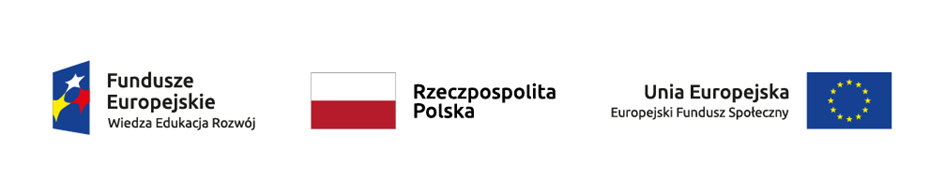 





















ZAŁĄCZNIK nr 1

1.  Administratorem moich danych osobowych jest minister właściwy ds. rozwoju regionalnego pełniący funkcję Instytucji Zarządzającej dla Programu Operacyjnego Wiedza Edukacja Rozwój 2014-2020, mający siedzibę przy Plac Trzech Krzyży 3/5, 00-507 Warszawa, 2.  Podstawę prawną przetwarzania moich danych osobowych stanowi art. 23 ust. 1 pkt 2 lub art. 27 ust. 2 pkt 2 ustawy z dnia 29 sierpnia 1997 r. o ochronie danych osobowych 
( Dz. U. z 2014 r. poz. 1182, z późn. zm.) – dane osobowe są niezbędne dla realizacji Programu Operacyjnego Wiedza Edukacja Rozwój 2014-2020 (PO WER) na podstawie: w odniesieniu do zbioru Program Operacyjny Wiedza Edukacja Rozwój: - rozporządzenia Parlamentu Europejskiego i Rady (UE) nr 1303/2013 z dnia 17 grudnia 2013 r. ustanawiającego wspólne przepisy dotyczące Europejskiego Funduszu Rozwoju Regionalnego, Europejskiego Funduszu Społecznego, Funduszu Spójności, Europejskiego Funduszu Rolnego na rzecz Rozwoju Obszarów Wiejskich oraz Europejskiego Funduszu Morskiego i Rybackiego oraz ustanawiającego przepisy ogólne dotyczące Europejskiego Funduszu Rozwoju Regionalnego, Europejskiego Funduszu Społecznego, Funduszu Spójności i Europejskiego Funduszu Morskiego i Rybackiego oraz uchylającego rozporządzenie Rady (WE) nr 1083/2006 (Dz. Urz. UE L 347 z 20.12.2013, str. 320, z późn. zm.), - rozporządzenia Parlamentu Europejskiego i Rady (UE) nr 1304/2013 z dnia 17 grudnia 2013 r. w sprawie Europejskiego Funduszu Społecznego i uchylającego rozporządzenie Rady (WE) nr 1081/2006 (Dz. Urz. UE L 347 z 20.12.2013, str. 470), - ustawy z dnia 11 lipca 2014 r. o zasadach realizacji programów w zakresie polityki spójności finansowanych w perspektywie finansowej 2014–2020 (Dz. U. z 2016 r. poz. 922); - w odniesieniu do zbioru Centralny system teleinformatyczny wspierający realizację programów operacyjnych, - rozporządzenia Parlamentu Europejskiego i Rady (UE) nr 1303/2013 z dnia 17 grudnia 2013 r. ustanawiającego wspólne przepisy dotyczące Europejskiego Funduszu Rozwoju Regionalnego, Europejskiego Funduszu Społecznego, Funduszu Spójności, Europejskiego Funduszu Rolnego na rzecz Rozwoju Obszarów Wiejskich oraz Europejskiego Funduszu Morskiego i Rybackiego oraz ustanawiającego przepisy ogólne dotyczące Europejskiego Funduszu Rozwoju Regionalnego, Europejskiego Funduszu Społecznego, Funduszu Spójności i Europejskiego Funduszu Morskiego i Rybackiego oraz uchylającego rozporządzenie Rady (WE) nr 1083/2006, - rozporządzenia Parlamentu Europejskiego i Rady (UE) nr 1304/2013 z dnia 17 grudnia 2013 r. w sprawie Europejskiego Funduszu Społecznego i uchylającego rozporządzenie Rady (WE) nr 1081/2006, - ustawy z dnia 11 lipca 2014 r. o zasadach realizacji programów w zakresie polityki spójności finansowanych w perspektywie finansowej 2014–2020, - rozporządzenia wykonawczego Komisji (UE) nr 1011/2014 z dnia 22 września 2014 
r. ustanawiającego szczegółowe przepisy wykonawcze do rozporządzenia Parlamentu Europejskiego i Rady (UE) nr 1303/2013 w odniesieniu do wzorów służących 
do przekazywania Komisji określonych informacji oraz szczegółowe przepisy dotyczące wymiany informacji między beneficjentami a instytucjami zarządzającymi, certyfikującymi, audytowymi i pośredniczącymi (Dz. Urz. UE L 286 z 30.09.2014, str. 1). Wyższa Szkoła Zarządzania i Administracji w Opolu dot. projektu WND-POWR.02.10.00-00-7007/17 „Efektywne wspomaganie to wyższa jakość edukacji” Konkurs POWR.02.10.00-IP.02-00-007/17 3. Moje dane osobowe będą przetwarzane wyłącznie w celu realizacji projektu„ Efektywne wspomaganie to wyższa jakość edukacji”, w szczególności potwierdzenia kwalifikowalności wydatków, udzielenia wsparcia, monitoringu, ewaluacji, kontroli, audytu i sprawozdawczości oraz działań informacyjno-promocyjnych w ramach PO WER. 4. Moje dane osobowe zostały powierzone do przetwarzania Instytucji Pośredniczącej -Ministerstwo Edukacji Narodowej, Plac Trzech Krzyży 3/5, 00-507 Warszawa, beneficjentowi realizującemu projekt tj. Wyższą Szkołę Zarządzania i Administracji w Opolu ul. Mieczysława Niedziałkowskiego 18, 45-085 Opole oraz podmiotom, które na zlecenie beneficjenta uczestniczą w realizacji projektu. 5.  Moje dane osobowe mogą zostać przekazane podmiotom realizującym badania ewaluacyjne na zlecenie Powierzającego, Instytucji Pośredniczącej lub beneficjenta. 6.  Moje dane osobowe mogą zostać również powierzone specjalistycznym firmom, realizującym na zlecenie Powierzającego, Instytucji Pośredniczącej oraz beneficjenta kontrole i audyt w ramach PO WER. 7.  Podanie danych jest dobrowolne, aczkolwiek odmowa ich podania jest równoznaczna z brakiem możliwości udzielenia wsparcia w ramach projektu. 8.  W terminie 4 tygodni po zakończeniu udziału w projekcie przekażę beneficjentowi dane dotyczące mojego statusu na rynku pracy oraz informacje na temat udziału w kształceniu lub szkoleniu oraz uzyskania kwalifikacji lub nabycia kompetencji. W ciągu trzech miesięcy po zakończeniu udziału w projekcie udostępnię dane dotyczące mojego statusu na rynku pracy. 9.  Mam prawo dostępu do treści swoich danych i ich poprawiania.



ZAŁĄCZNIK nr 2Przykładowa ścieżka doradztwa w kompetencji matematyczno – przyrodniczej:	 

Identyfikacja uczestnika Przedstawienie uczestnikowi zakresu prowadzenia doradztwaWsparcie będzie prowadzone w zakresie:Metod analizowania, diagnozowania sytuacji wspieranej szkołyPrzykładowe pytania, które mogą pomóc w autorefleksji:kiedy wykorzystuję moje umiejętności matematyczne?w jaki sposób zastosowałem/am umiejętności matematycznew sporządzaniu budżetu, wycenianiu poszczególnych działań etc.?czy jestem świadomy(a), do rozwiązania jakiego rodzaju pytań i problemów mogę zastosować wiedzę matematyczną?w jakich sytuacjach wykorzystuję moją podstawową wiedzę dotyczącą funkcjonowania świata przyrody i technologii?w jaki sposób wyprowadzam wnioski oparte na praktycznych doświadczeniach, w jaki sposób stosuję teorię w praktyce (od ogółu do szczegółu czy też od szczegółu do ogółu – dedukcja czy indukcja)?czy umiem, stosując zasady logicznego myślenia, przedstawić jakieś rozumowanie?w jaki sposób uczę się wykorzystywać technologie umożliwiające pracę z młodzieżą – m.in. bazy danych z narzędziami do tego typu pracy, kamery cyfrowe do rejestrowania, rzutniki, flipcharty, metody pracy wymagające zastosowania dodatkowych rekwizytów (karty do gry, piktogramy,…Metod planowania działańCo trzeba zrobić?Kiedy i jak należy to zrobić?Kto ma to zrobić?Cele planowania to: optymalizacja czasu pracy, określenie najistotniejszych zadań i etapów ich realizacji, spojrzenie wstecz czyli porównanie tego co było z teraźniejszością, sprawdzanie czy idziemy w dobrym kierunku i osiągamy zamierzone cele, uzgadnianie wspólnych działań na przyszłość, działanie jawne, bez niespodzianek.Etapów planowania i wdrażania zmiany:Określenie celówOcena sytuacjiUstalenie co sprzyja, o przeszkadzaOpracowania zbioru działańMonitorowanie wprowadzanych zmianTwórczego rozwiązywania problemów- D. Ekiert- Grabowska i D Oldroyd w „Kierowanie zmianą”Zasada odroczonego wartościowaniaZasada wielościZasada wolnych skojarzeńZasada kombinacji pomysłówMetod ewaluacji w rozumieniu integralnego procesu uczenia sięDla kogo przeprowadzana jest ewaluacja?Jak zostaną wykorzystane wyniki?Na ile są wiarygodne?Metod systemowego gromadzenia danychĆwiczenia i techniki z zakresu komunikacjiAnaliza danych już istniejącychPytania otwarteAnkiety, pytania zamknięteWywiad, rozmowy z jednostkamiWywiad, rozmowy z grupamiObserwacjeNotatki/ Pamiętniki/ Zdjęcia

ZAŁĄCZNIK nr 3ANKIETA OCENY DORADZTWADORADZTWOORGANIZACJA DORADZTWAPROWADZĄCY DORADZTWOOGÓLNA OCENA DORADZTWAZALĄCZNIK nr 4

Nazwa szkoły:
Obszar wspomagania:
Osoba wspomagająca:
Działania podjęte w ramach wspomagania:□ przeprowadzenie badań ankietowych□ przeprowadzenie wywiadu z dyrektorem placówki□ przeprowadzenie wywiadów indywidualnych□ przeprowadzenie wywiadów grupowych□ przeprowadzenie warsztatu diagnostycznego□ analiza dokumentacji ewaluacji wewnętrznej i zewnętrznej □ analiza innych dokumentów, przydatnych do przygotowania RPW□ przeprowadzenie Rocznego Planu Wspomagania□ przeprowadzenie warsztatów, szkoleń□ stworzenie sieci wsparcia dla nauczycieli□ przeprowadzenie konsultacji□ doradztwo w zakresie podnoszenia kompetencji □ przeprowadzenie superwizji□ przeprowadzenie innych form wsparcia (jeśli tak, to jakich?)…………………………………………………………………………………………□ monitorowanie działań wdrażanych w szkole□ ewaluacja procesu wspomagania Pieczątka i podpis Dyrektora………………………………. ZAŁĄCZNIK nr 5

Imię i nazwisko uczestnika projektu:
Przeprowadzany przeze mnie proces wspomagania:

[   ] obejmie,

[   ] nie obejmie,

pośrednio uczniów ze specjalnymi potrzebami edukacyjnymi.



EtyczneDoradztwo nie może być prowadzone jako zapożyczenie reguł związanych z religią, doktryną lub ideologią doradcy.Doradztwo musi odbywać się przy zapewnieniu zachowania tajemnicy zawodowej.	Podczas doradztwa muszą zostać zapewnione standardy ochrony danych osobowych 
i innych informacji uzyskanych podczas doradztwa.Przy doradztwie indywidualnym należy bezwzględne stosować  się do zasady doradztwa w „cztery oczy”.Przy doradztwie grupowym jest zakaz faworyzowania, czy też defaworyzowania  wybranych osób, ze względu na czynniki nie związane z doradztwem. Doradca swoim działaniem nie narzuca rozwiązań, a jedynie podpowiada w jaki sposób rozwiązać dany problem.Zakaz gromadzenia danych o uczestnikach doradztwa na użytek prywatny.Nie mogą zachodzić żadne okoliczności mogące budzić uzasadnione wątpliwości, 
co do bezstronności doradztwa.Zakaz przyjmowania gratyfikacji i środków pieniężnych od uczestników doradztwa.Rolą doradcy jest zdobycie i utrzymanie zaufania.Doradca nie prowadzi działań mających znamiona mediacji, czy też negocjacji w imieniu któregokolwiek z uczestników projektu.   Dotyczy to działań wewnątrz projektu, jak również kontaktów z instytucjami.Standardy techniczneProwadzenie dokumentacji w taki sposób, aby możliwe było śledzenie ścieżki doradztwa.Dbanie o porządek w dokumentacji.		Precyzyjne opisywanie dokumentacji.Zakaz wykorzystywania prywatnych nośników danych.Prowadzenie ewidencji czasu pracy. Zakaz utrwalania i powielania elementów stanowiących autorskie pomysły uczestników doradztwa.Użytkowanie do kontaktów tylko i wyłącznie poczty elektronicznej, którą zadeklarowali uczestnicy wsparcia w formularzach rekrutacyjnych. Zmiana adresu może nastąpić na prośbę uczestnika projektu.Jednostki sprzętu podłączone do Internetu powinny spełniać wymogi ustawy o ochronie danych osobowych oraz posiadać program antywirusowy.Doradztwo powinno odbywać się w godzinach dogodnych dla uczestnika doradztwa.Doradztwo nie może być uwarunkowane posiadaniem własnego sprzętu przez uczestnika doradztwa.  Precyzyjne wyznaczanie terminów. Równościowe zarządzanie doradztwemZapewnienie równego dostępu do doradztwa dla kobiet i mężczyzn. Zakaz faworyzowania albo defaforyzowania wybranej grupy lub osoby, ze względu na czynnik niezwiązany  dla prowadzenia doradztwa (np. poglądy polityczne, wykształcenie, miejsce zamieszkania, itp.)Zapewnienie osobom niepełnosprawnym dostępu do doradztwa poprzez prowadzenie 
go w budynku dostosowanym do ich potrzeb (np. winda, planowanie doradztwa na niskich kondygnacjach, użycie programów dla osób słabo widzących, itp.) Wszelkie działania i zachowania budzące wątpliwości uczestników, jak i doradców pod względem równościowego traktowania i dostępu do zasobów projektu muszą zostać zgłoszone osobom odpowiedzialnym za zarządzanie projektem. 1.Monitorowanie logowania się uczestników (zalecane przynajmniej raz na dwa tygodnie).2. Aktywne wykorzystywanie forum.3.Bieżące zamieszczanie artykułów i materiałów szkoleniowych dla uczestników.4.Zamieszczanie przez uczestników zadań, wykorzystując forum (ogólnodostępne) i „Prześlij plik” (dla doradztwa indywidualnego).5.Udzielanie czasu na wykonanie zadania- precyzyjne podanie przez doradcę terminu wykonania poszczególnych zadań.Lp.Narzędzia:1.Sala komputerowa/pracownia komputerowa2.Laptop (dla prowadzącego i doradcy)3.Tablet4.Smartfon 5.Flipchart i pisaki6.Dostęp do bezprzewodowego Internetu7.Aplikacje i programy 8.Heksy edukacyjne 9.Ozoboty 10.Tablice interaktywne 1.Laptop2.Flipchart i pisaki3.Internet4.Zasoby edukacyjne ORE5.Rzutnik6.Niezbędne druki i formularze (wewnętrzne i zewnętrzne)7.Teczki 8.Prasa9.Inne publikacje fachowe10.Niszczarka dokumentów11.Materiały piśmiennicze i eksploatacyjne12.Aparat fotograficzny1. Laptop2.Platforma edukacyjna3.Robot Foton4.Zasoby edukacyjne ORE,5.Rzutnik6. Prasa branżowa7.Materiały biurowe8. Flipchart i pisaki9.Gry zespołowe 1. Laptop2.Platforma edukacyjna3.Robot Foton4.Zasoby edukacyjne ORE,5.Rzutnik6. Prasa branżowa7.Materiały biurowe8. Flipchart 9.Gry zespołowe 1.Laptop2.Internet3.Zasoby edukacyjne ORE4.Zasoby edukacyjne internetowe służące do rozwijania kompetencji porozumiewania się w językach obcych5.Platformy do wykorzystywania podczas kształtowania kompetencji językowych6.Blogi zawierające materiały służące rozwijaniu kompetencji językowych7.Strony internetowe zawierające materiały służące rozwijaniu kompetencji porozumiewania się w językach obcych8.Strony służące wypracowaniu materiałów dydaktycznych służących rozwijaniu kompetencji porozumiewania się z językach obcych9.Gry dydaktyczne10.Własne zasoby przygotowywane w ramach doradztwa11.Platforma e-learningowaDoradztwo indywidualne stacjonarne Doradztwo grupowe stacjonarne Doradztwo indywidualne niestacjonarne Doradztwo grupowe niestacjonarnePROBLEMYPROBLEMYAnkieta 
(8 osób)Roczny plan wspomagania 
(8 osób)Podczas doradztwa grupowego zdiagnozowano następujący problem:
1. Osiem osób wymaga pomocy przy ankiecie (sześć z nich ma kłopot ze stworzeniem formularza, jedna chciałaby skonsultować swój pomysł a jedna ma już gotowe wyniki).
2. Osiem osób wymaga pomocy przy stworzeniu rocznego planu wspomagania.

Doradca decyduje przeprowadzić zajęcia grupowe stacjonarne dla stworzenia rocznego planu wspomagania, ponieważ najwięcej osób ma z tym problem i jest to jeden z ważniejszych dokumentów. Stworzenie ankiet będzie przedmiotem konsultacji grupowych niestacjonarnych, ponieważ złożoność problemu jest mniejsza niż RPW. Osoba, która chciałaby skonsultować stworzoną przez siebie ankietę zostanie skierowana na doradztwo indywidualne niestacjonarne. Natomiast omówienie uzyskanych wyników z ankiety odbędzie się podczas doradztwa indywidualnego, stacjonarnego.Podczas doradztwa grupowego zdiagnozowano następujący problem:
1. Osiem osób wymaga pomocy przy ankiecie (sześć z nich ma kłopot ze stworzeniem formularza, jedna chciałaby skonsultować swój pomysł a jedna ma już gotowe wyniki).
2. Osiem osób wymaga pomocy przy stworzeniu rocznego planu wspomagania.

Doradca decyduje przeprowadzić zajęcia grupowe stacjonarne dla stworzenia rocznego planu wspomagania, ponieważ najwięcej osób ma z tym problem i jest to jeden z ważniejszych dokumentów. Stworzenie ankiet będzie przedmiotem konsultacji grupowych niestacjonarnych, ponieważ złożoność problemu jest mniejsza niż RPW. Osoba, która chciałaby skonsultować stworzoną przez siebie ankietę zostanie skierowana na doradztwo indywidualne niestacjonarne. Natomiast omówienie uzyskanych wyników z ankiety odbędzie się podczas doradztwa indywidualnego, stacjonarnego.Ankieta(6 osób)Stworzenie rocznego planu wspomagania (8 osób)Ankieta
(1 osoba)Ankieta(1 osoba)Lp.ZjazdDataIlość hPodpis DoradcyPodpis Uczestnika1I2II3III4IV5V6VI7VII8VIII9IXRazem godzinRazem godzinRazem godzinLp.DataIlość hPodpis DoradcyPodpis UczestnikaRazem godzinRazem godzinDzień miesiącaLiczba godzin wykonywania umowy zleceniaPodpis ZleceniobiorcyuwagiPodpis zleceniodawcy lub osoby przez niego upoważnionej12PODPISNP. „1 GODZINA KONSULTACJI STACJONARNYCH  INDYWIDUALNYCH Z  PANIĄ KOWALSKĄ I 1 GODZINA KONSULTACJI INDYWIDUALNYCH Z PANEM IKSIŃSKIM”20NIE DOTYCZYNIE DOTYCZY30NIE DOTYCZYNIE DOTYCZY40NIE DOTYCZYNIE DOTYCZY51PODPISNP. „1 GODZINA KONSULTACJI NIESTACJONARNYCH  INDYWIDUALNYCH Z PANIĄ KOWALSKĄ”60NIE DOTYCZYNIE DOTYCZY73PODPISNP. „KONSULTACJE NIESTACJONARNE GRUPOWE  TEMAT  NP. ROCZNY PLAN WSPOMAGANIA”80NIE DOTYCZYNIE DOTYCZY90NIE DOTYCZYNIE DOTYCZY108PODPISNP. „SPOTKANIE STACJONARNE GRUPOWE PRZY ULICY OZIMSKIEJ 63 SALA 221”110NIE DOTYCZYNIE DOTYCZY120NIE DOTYCZYNIE DOTYCZY131PODPISNP. „1 GODZINA KONSULTACJI NIESTACJONARNYCH  INDYWIDUALNYCH Z PANIĄ IKSIŃSKĄ”140NIE DOTYCZYNIE DOTYCZY150NIE DOTYCZYNIE DOTYCZY160NIE DOTYCZYNIE DOTYCZY170NIE DOTYCZYNIE DOTYCZY180NIE DOTYCZYNIE DOTYCZY190NIE DOTYCZYNIE DOTYCZY200NIE DOTYCZYNIE DOTYCZY210NIE DOTYCZYNIE DOTYCZY220NIE DOTYCZYNIE DOTYCZY230NIE DOTYCZYNIE DOTYCZY240NIE DOTYCZYNIE DOTYCZY250NIE DOTYCZYNIE DOTYCZY260NIE DOTYCZYNIE DOTYCZY270NIE DOTYCZYNIE DOTYCZY280NIE DOTYCZYNIE DOTYCZY290NIE DOTYCZYNIE DOTYCZY300NIE DOTYCZYNIE DOTYCZY310NIE DOTYCZYNIE DOTYCZYLiczba godzin wykonywania umowy zlecenia ogółem ŁĄCZNA ILOŚĆ GODZIN STACJONARNYCH  GRUPOWYCH: 8ŁĄCZNA ILOŚĆ GODZIN STACJONARNYCH INDYWIDUALNYCH: 2ŁĄCZNA ILOŚĆ KONSULTACJI NIESTACJONARNYCH GRUPOWYCH: 3ŁĄCZNA ILOŚĆ KONSULTACJI NIESTACJONARNYCH INDYWIDUALNYCH:  2PODPISKwestionariusz ankiety31/10/2018 rokKwestionariusz wywiadu z dyrektorem31/10/2018 rokRoczny plan wspomagania30/01/2019 rokEwaluacja30/01/2019 rokDokumenty powstałe podczas wspomagania (praca własna i autorska).Dokumenty stanowiące wzory 
i potwierdzenia.TYLKO EDYTOWALNA WERSJA ELEKTRONICZNA
(np. format .doc)WERSJA ELEKTRONICZNA LUB WERSJA PAPIEROWA 
(np. format .pdf, .doc., .jpeg)Przykładowo:
- roczny plan wspomagania,
- notatka ze spotkania,
- materiały ze szkolenia.Przykładowo:
- kwestionariusz ankiety,
- potwierdzenie ze szkoły o przeprowadzeniu wsparcia.Forma: 
Dokumenty powinny być przekazywane na bieżąco na adres mailowy: wspomaganie@poczta.wszia.opole.pl, a po zakończeniu szkolenia dostarczone na płycie CD jako komplet.Forma:
Dokumenty powinny być przekazywane na bieżąco na adres mailowy: wspomaganie@poczta.wszia.opole.pl, a po zakończeniu szkolenia dostarczone na płycie CD jako komplet i w wersji papierowej.Data:Doradca:KompetencjaNrStwierdzenieZdecydowanie takRaczej takTrudno określićRaczej nieZdecydowanie nie1Doradztwo było mi przydatne123452Doradztwo pozwoliło mi na uzyskanie nowych umiejętności123453Doradztwo pozwoliło mi rozwiązać moje problemy12345NrStwierdzenieTAKNIENIE DOTYCZY1Czy lokal był wyposażony w odpowiedni sprzęt (rzutnik, flipchart, tablica itp.) ?TAKNIEX2Czy podczas doradztwa grupowego stacjonarnego zapewniono posiłek ?TAKNIEX3Czy podczas doradztwa grupowego stacjonarnego zapewniono przerwy kawowe ?TAKNIEX4Czy miałam/em dostęp do platformy e-learningowej przez cały cykl doradztwa ?TAKNIEX5Czy prowadzenie doradztwa indywidualnego było dla mnie komfortowe ?TAKNIEX	NrStwierdzenieZdecydowanie takRaczej takTrudno określićRaczej nieZdecydowanie nie1Realizował wyraźnie określony cel doradztwa123452Był przygotowany do prowadzenia doradztwa 123453Wiązał rozważania teoretyczne z praktyką 123454Udzielał wyczerpujących odpowiedzi na moje pytania 12345NrStwierdzenieZdecydowanie takRaczej takTrudno określićRaczej nieZdecydowanie nie1Doradztwo spełniło moje oczekiwania123452Jestem zadowolony/na z form doradztwa123453Doradztwo odbywało się w dogodnych terminach12345